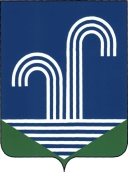 АДМИНИСТРАЦИИ БРАТКОВСКОЕ СЕЛЬСКОГО ПОСЕЛЕНИЯКОРЕНОВСКОГО РАЙОНАПОСТАНОВЛЕНИЕот 01 июня 2022 года								№ 43село БратковскоеО признании утратившим силу постановления администрации Братковского сельского поселения Кореновского района от 06 ноября 2019 года №82 «Об утверждении административного регламента предоставления администрацией Братковского сельского поселения Кореновского района  муниципальной  услуги «Выдача специального разрешения на движение по автомобильным дорогам местного значения тяжеловесного и (или) крупногабаритного транспортного средства» С целью приведения нормативных правовых актов администрации Братковского сельского поселения Кореновского района в соответствии с действующим законодательством, администрация Братковского сельского поселения Кореновского района п о с т а н о в л я е т:1. Признать утратившим силу  постановление администрации Братковского сельского поселения Кореновского района  от 06 ноября 2019 года №82 «Об утверждении административного регламента предоставления администрацией Братковского сельского поселения Кореновского района  муниципальной  услуги «Выдача специального разрешения на движение по автомобильным дорогам местного значения тяжеловесного и (или) крупногабаритного транспортного средства». 2. Общему отделу администрации Братковского сельского поселения Кореновского района (Ножка) обнародовать настоящее постановление в установленных местах и разместить его на официальном сайте органов местного самоуправления Братковского сельского поселения Кореновского района в сети Интернет.3. Постановление вступает в силу после его официального обнародования.Глава Братковского   сельского поселенияКореновского района                                                                       А.В. Демченко